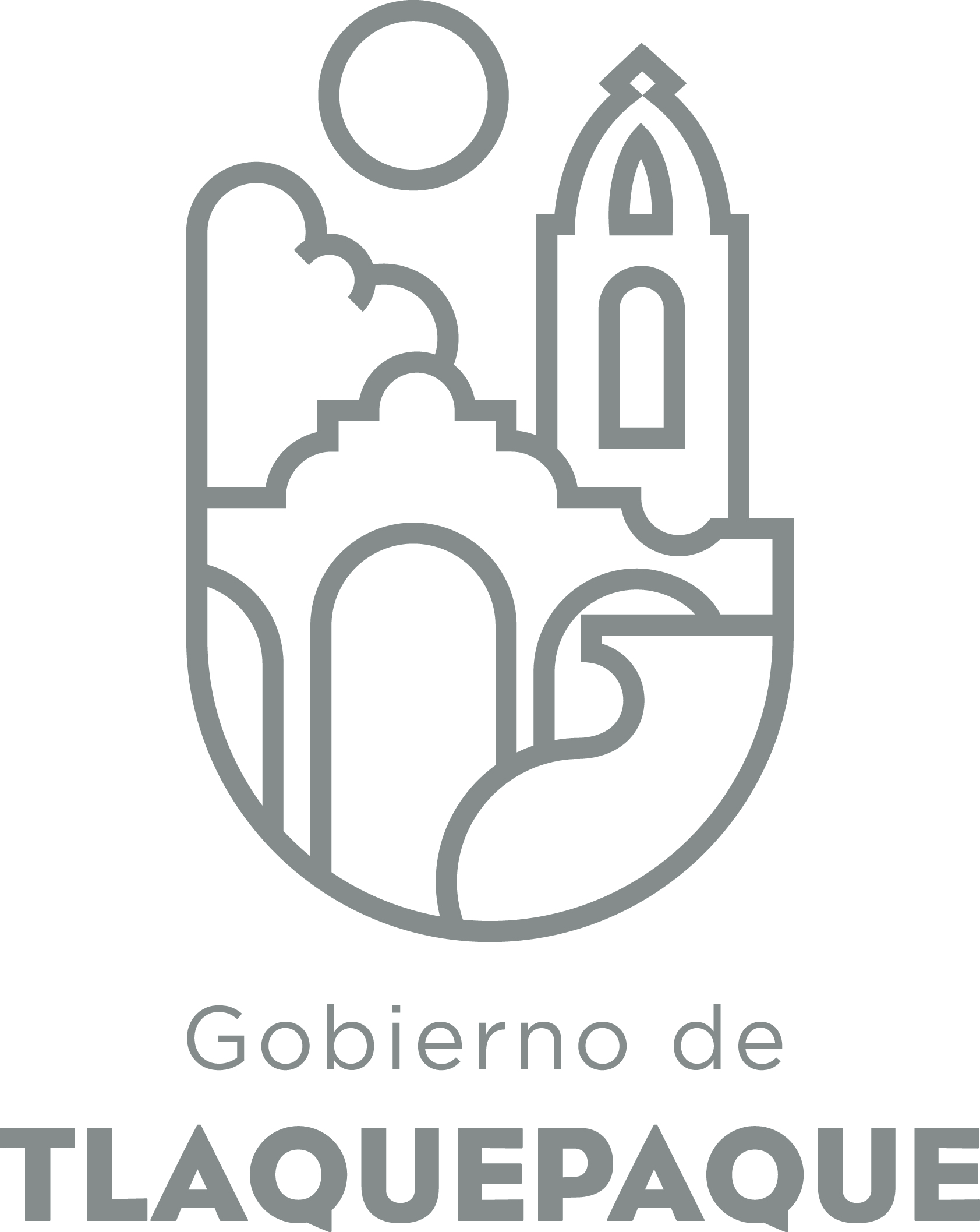 ANEXO 11.- DATOS GENERALESANEXO 22.- OPERACIÓN DE LA PROPUESTARecursos empleados para la realización del Programa/Proyecto/Servicio/Campaña (PPSC) DIRECCIÓN GENERAL DE POLÍTICAS PÚBLICASCARATULA PARA LA ELABORACIÓN DE PROYECTOS.A) Nombre del programa/proyecto/servicio/campañaA) Nombre del programa/proyecto/servicio/campañaA) Nombre del programa/proyecto/servicio/campañaA) Nombre del programa/proyecto/servicio/campañaPresupuesto ParticipativoPresupuesto ParticipativoPresupuesto ParticipativoPresupuesto ParticipativoEjeEjeEjeB) Dirección o Área ResponsableB) Dirección o Área ResponsableB) Dirección o Área ResponsableB) Dirección o Área ResponsableParticipación Ciudadana Participación Ciudadana Participación Ciudadana Participación Ciudadana EstrategiaEstrategiaEstrategiaC)  Problemática que atiende la propuestaC)  Problemática que atiende la propuestaC)  Problemática que atiende la propuestaC)  Problemática que atiende la propuestaCapacitación, coordinación y ejecución deEl presupuesto participativoCapacitación, coordinación y ejecución deEl presupuesto participativoCapacitación, coordinación y ejecución deEl presupuesto participativoCapacitación, coordinación y ejecución deEl presupuesto participativoLínea de AcciónLínea de AcciónLínea de AcciónC)  Problemática que atiende la propuestaC)  Problemática que atiende la propuestaC)  Problemática que atiende la propuestaC)  Problemática que atiende la propuestaCapacitación, coordinación y ejecución deEl presupuesto participativoCapacitación, coordinación y ejecución deEl presupuesto participativoCapacitación, coordinación y ejecución deEl presupuesto participativoCapacitación, coordinación y ejecución deEl presupuesto participativoNo. de PP EspecialNo. de PP EspecialNo. de PP EspecialD) Ubicación Geográfica / Cobertura de ColoniasD) Ubicación Geográfica / Cobertura de ColoniasD) Ubicación Geográfica / Cobertura de ColoniasD) Ubicación Geográfica / Cobertura de ColoniasEn todo el municipio, de San Pedro Tlaquepaque, Jal.   En todo el municipio, de San Pedro Tlaquepaque, Jal.   En todo el municipio, de San Pedro Tlaquepaque, Jal.   En todo el municipio, de San Pedro Tlaquepaque, Jal.   Vinc al PNDVinc al PNDVinc al PNDE) Nombre del Enlace o ResponsableE) Nombre del Enlace o ResponsableE) Nombre del Enlace o ResponsableE) Nombre del Enlace o ResponsableLuz Yuri Veronica Grano Orozco Luz Yuri Veronica Grano Orozco Luz Yuri Veronica Grano Orozco Luz Yuri Veronica Grano Orozco Vinc al PEDVinc al PEDVinc al PEDF) Objetivo específicoF) Objetivo específicoF) Objetivo específicoF) Objetivo específicoParticipación de los/as ciudadanos/as en la toma de decisiones a través de un Mecanismo de gestión y de participación ciudadana directa promovida.Participación de los/as ciudadanos/as en la toma de decisiones a través de un Mecanismo de gestión y de participación ciudadana directa promovida.Participación de los/as ciudadanos/as en la toma de decisiones a través de un Mecanismo de gestión y de participación ciudadana directa promovida.Participación de los/as ciudadanos/as en la toma de decisiones a través de un Mecanismo de gestión y de participación ciudadana directa promovida.Vinc al PMetDVinc al PMetDVinc al PMetDG) Perfil de la población atendida o beneficiariosG) Perfil de la población atendida o beneficiariosG) Perfil de la población atendida o beneficiariosG) Perfil de la población atendida o beneficiariosPoblación en general  los ciudadanos del Municipio, es para incentivar a los ciudadanos y contribuyentes que acuden a pagar el impuesto predial a la recaudadora a participan en la votación del Presupuesto Participativo, ofreciendo al ciudadano la oportunidad de ser parte de las decisiones de su gobierno, generando un sentido de corresponsabilidad en el ejercicio de la administración pública. Es necesario recursos humanos para atender las 12 recaudadoras con las que cuenta el municipio. Población en general  los ciudadanos del Municipio, es para incentivar a los ciudadanos y contribuyentes que acuden a pagar el impuesto predial a la recaudadora a participan en la votación del Presupuesto Participativo, ofreciendo al ciudadano la oportunidad de ser parte de las decisiones de su gobierno, generando un sentido de corresponsabilidad en el ejercicio de la administración pública. Es necesario recursos humanos para atender las 12 recaudadoras con las que cuenta el municipio. Población en general  los ciudadanos del Municipio, es para incentivar a los ciudadanos y contribuyentes que acuden a pagar el impuesto predial a la recaudadora a participan en la votación del Presupuesto Participativo, ofreciendo al ciudadano la oportunidad de ser parte de las decisiones de su gobierno, generando un sentido de corresponsabilidad en el ejercicio de la administración pública. Es necesario recursos humanos para atender las 12 recaudadoras con las que cuenta el municipio. Población en general  los ciudadanos del Municipio, es para incentivar a los ciudadanos y contribuyentes que acuden a pagar el impuesto predial a la recaudadora a participan en la votación del Presupuesto Participativo, ofreciendo al ciudadano la oportunidad de ser parte de las decisiones de su gobierno, generando un sentido de corresponsabilidad en el ejercicio de la administración pública. Es necesario recursos humanos para atender las 12 recaudadoras con las que cuenta el municipio. Población en general  los ciudadanos del Municipio, es para incentivar a los ciudadanos y contribuyentes que acuden a pagar el impuesto predial a la recaudadora a participan en la votación del Presupuesto Participativo, ofreciendo al ciudadano la oportunidad de ser parte de las decisiones de su gobierno, generando un sentido de corresponsabilidad en el ejercicio de la administración pública. Es necesario recursos humanos para atender las 12 recaudadoras con las que cuenta el municipio. Población en general  los ciudadanos del Municipio, es para incentivar a los ciudadanos y contribuyentes que acuden a pagar el impuesto predial a la recaudadora a participan en la votación del Presupuesto Participativo, ofreciendo al ciudadano la oportunidad de ser parte de las decisiones de su gobierno, generando un sentido de corresponsabilidad en el ejercicio de la administración pública. Es necesario recursos humanos para atender las 12 recaudadoras con las que cuenta el municipio. Población en general  los ciudadanos del Municipio, es para incentivar a los ciudadanos y contribuyentes que acuden a pagar el impuesto predial a la recaudadora a participan en la votación del Presupuesto Participativo, ofreciendo al ciudadano la oportunidad de ser parte de las decisiones de su gobierno, generando un sentido de corresponsabilidad en el ejercicio de la administración pública. Es necesario recursos humanos para atender las 12 recaudadoras con las que cuenta el municipio. Población en general  los ciudadanos del Municipio, es para incentivar a los ciudadanos y contribuyentes que acuden a pagar el impuesto predial a la recaudadora a participan en la votación del Presupuesto Participativo, ofreciendo al ciudadano la oportunidad de ser parte de las decisiones de su gobierno, generando un sentido de corresponsabilidad en el ejercicio de la administración pública. Es necesario recursos humanos para atender las 12 recaudadoras con las que cuenta el municipio. Población en general  los ciudadanos del Municipio, es para incentivar a los ciudadanos y contribuyentes que acuden a pagar el impuesto predial a la recaudadora a participan en la votación del Presupuesto Participativo, ofreciendo al ciudadano la oportunidad de ser parte de las decisiones de su gobierno, generando un sentido de corresponsabilidad en el ejercicio de la administración pública. Es necesario recursos humanos para atender las 12 recaudadoras con las que cuenta el municipio. Población en general  los ciudadanos del Municipio, es para incentivar a los ciudadanos y contribuyentes que acuden a pagar el impuesto predial a la recaudadora a participan en la votación del Presupuesto Participativo, ofreciendo al ciudadano la oportunidad de ser parte de las decisiones de su gobierno, generando un sentido de corresponsabilidad en el ejercicio de la administración pública. Es necesario recursos humanos para atender las 12 recaudadoras con las que cuenta el municipio. Población en general  los ciudadanos del Municipio, es para incentivar a los ciudadanos y contribuyentes que acuden a pagar el impuesto predial a la recaudadora a participan en la votación del Presupuesto Participativo, ofreciendo al ciudadano la oportunidad de ser parte de las decisiones de su gobierno, generando un sentido de corresponsabilidad en el ejercicio de la administración pública. Es necesario recursos humanos para atender las 12 recaudadoras con las que cuenta el municipio. Población en general  los ciudadanos del Municipio, es para incentivar a los ciudadanos y contribuyentes que acuden a pagar el impuesto predial a la recaudadora a participan en la votación del Presupuesto Participativo, ofreciendo al ciudadano la oportunidad de ser parte de las decisiones de su gobierno, generando un sentido de corresponsabilidad en el ejercicio de la administración pública. Es necesario recursos humanos para atender las 12 recaudadoras con las que cuenta el municipio. H) Tipo de propuestaH) Tipo de propuestaH) Tipo de propuestaH) Tipo de propuestaH) Tipo de propuestaJ) No de BeneficiariosJ) No de BeneficiariosK) Fecha de InicioK) Fecha de InicioFecha de CierreFecha de CierreFecha de CierreFecha de CierreProgramaCampañaServicioProyectoProyectoHombresMujeres02 de enero del 201702 de enero del 201731 de marzo del 201631 de marzo del 201631 de marzo del 201631 de marzo del 2016x1854421160FedFedEdoMpioMpioxxxI) Monto total estimadoI) Monto total estimadoI) Monto total estimado$60,000$60,000Fuente de financiamientoFuente de financiamientoxxA) Principal producto esperado (base para el establecimiento de metas) Atender las 12 recaudadoras del municipio  en los meses de enero, febrero y marzo durante el pago de impuestos, con el objetivo de que participe nuevamente los 39,704 ciudadanos  del 2016 y no dejar ninguno por si se nos hubiera ido alguno. Atender las 12 recaudadoras del municipio  en los meses de enero, febrero y marzo durante el pago de impuestos, con el objetivo de que participe nuevamente los 39,704 ciudadanos  del 2016 y no dejar ninguno por si se nos hubiera ido alguno. Atender las 12 recaudadoras del municipio  en los meses de enero, febrero y marzo durante el pago de impuestos, con el objetivo de que participe nuevamente los 39,704 ciudadanos  del 2016 y no dejar ninguno por si se nos hubiera ido alguno. Atender las 12 recaudadoras del municipio  en los meses de enero, febrero y marzo durante el pago de impuestos, con el objetivo de que participe nuevamente los 39,704 ciudadanos  del 2016 y no dejar ninguno por si se nos hubiera ido alguno. Atender las 12 recaudadoras del municipio  en los meses de enero, febrero y marzo durante el pago de impuestos, con el objetivo de que participe nuevamente los 39,704 ciudadanos  del 2016 y no dejar ninguno por si se nos hubiera ido alguno. B) Actividades a realizar para la obtención del producto esperadoSe planeará con obras publicas  y tesorería las obras propuestas para que los ciudadanos voten, se platicara con comunicación social de la rueda de prensa de apertura y cierra, así como la imagen y socialización del presupuesto participativo en el municipio, capacitación a cada unos de los participantes en el cuidado del voto en las 12 recaudadoras,  compra de playeras y gorra para que sea identificados  y lonas, trípticos con la información necesaria referente al presupuesto participativo , así mismo se planeara con informática de el programa de votación para que sea confidencial y se arrojen al mismo tiempo estadísticas por cada propuesta, el desglose de numero de participantes por sexo. Se planeará con obras publicas  y tesorería las obras propuestas para que los ciudadanos voten, se platicara con comunicación social de la rueda de prensa de apertura y cierra, así como la imagen y socialización del presupuesto participativo en el municipio, capacitación a cada unos de los participantes en el cuidado del voto en las 12 recaudadoras,  compra de playeras y gorra para que sea identificados  y lonas, trípticos con la información necesaria referente al presupuesto participativo , así mismo se planeara con informática de el programa de votación para que sea confidencial y se arrojen al mismo tiempo estadísticas por cada propuesta, el desglose de numero de participantes por sexo. Se planeará con obras publicas  y tesorería las obras propuestas para que los ciudadanos voten, se platicara con comunicación social de la rueda de prensa de apertura y cierra, así como la imagen y socialización del presupuesto participativo en el municipio, capacitación a cada unos de los participantes en el cuidado del voto en las 12 recaudadoras,  compra de playeras y gorra para que sea identificados  y lonas, trípticos con la información necesaria referente al presupuesto participativo , así mismo se planeara con informática de el programa de votación para que sea confidencial y se arrojen al mismo tiempo estadísticas por cada propuesta, el desglose de numero de participantes por sexo. Se planeará con obras publicas  y tesorería las obras propuestas para que los ciudadanos voten, se platicara con comunicación social de la rueda de prensa de apertura y cierra, así como la imagen y socialización del presupuesto participativo en el municipio, capacitación a cada unos de los participantes en el cuidado del voto en las 12 recaudadoras,  compra de playeras y gorra para que sea identificados  y lonas, trípticos con la información necesaria referente al presupuesto participativo , así mismo se planeara con informática de el programa de votación para que sea confidencial y se arrojen al mismo tiempo estadísticas por cada propuesta, el desglose de numero de participantes por sexo. Se planeará con obras publicas  y tesorería las obras propuestas para que los ciudadanos voten, se platicara con comunicación social de la rueda de prensa de apertura y cierra, así como la imagen y socialización del presupuesto participativo en el municipio, capacitación a cada unos de los participantes en el cuidado del voto en las 12 recaudadoras,  compra de playeras y gorra para que sea identificados  y lonas, trípticos con la información necesaria referente al presupuesto participativo , así mismo se planeara con informática de el programa de votación para que sea confidencial y se arrojen al mismo tiempo estadísticas por cada propuesta, el desglose de numero de participantes por sexo. Indicador de Resultados vinculado al PMD según Línea de Acción Indicador vinculado a los Objetivos de Desarrollo Sostenible AlcanceCorto PlazoMediano PlazoMediano PlazoMediano PlazoLargo PlazoAlcanceC) Valor Inicial de la MetaValor final de la MetaValor final de la MetaNombre del indicadorFormula del indicadorFormula del indicador60,00060,00060,000Clave de presupuesto determinada en Finanzas para la etiquetación de recursosClave de presupuesto determinada en Finanzas para la etiquetación de recursosClave de presupuesto determinada en Finanzas para la etiquetación de recursosCronograma Anual de ActividadesCronograma Anual de ActividadesCronograma Anual de ActividadesCronograma Anual de ActividadesCronograma Anual de ActividadesCronograma Anual de ActividadesCronograma Anual de ActividadesCronograma Anual de ActividadesCronograma Anual de ActividadesCronograma Anual de ActividadesCronograma Anual de ActividadesCronograma Anual de ActividadesCronograma Anual de ActividadesD) Actividades a realizar para la obtención del producto esperado 201720172017201720172017201720172017201720172017D) Actividades a realizar para la obtención del producto esperado ENEFEBMZOABRMAYJUNJULAGOSEPOCTNOVDICPlaneación de la propuestas con tesoreria y obras publicas xCapacitacion a los que responsables de cada recaudadoraxCompra de tablet para instalar el sistema de votacion xCompra de 2 playeras y 1 gorra  por participantes en el cuidado de la votacion xInstalacion del programa en las tablet por parte de informatica xCompra de lonas, tripticos para dar socializar el presupuesto participativo en la ciudadania xxxE) Recursos HumanosNúmero F) Recursos MaterialesNúmero/LitrosTipo de financiamiento del recursoTipo de financiamiento del recursoG) Recursos Financieros MontoE) Recursos HumanosNúmero F) Recursos MaterialesNúmero/LitrosProveeduría Fondo RevolventeG) Recursos Financieros MontoPersonal adscrito a la Direccion de Participacion Ciudadanas y Construyendo a la Comunidad 30 Vehículos empleados para éste PPSC3xMonto total del Recurso obtenido mediante el fondo REVOLVENTE que se destina a éste PPSC60,000Personal adscrito a la Direccion de Participacion Ciudadanas y Construyendo a la Comunidad 30 Combustible mensual que consumen los vehículos empleados para éste PPSC1000xMonto total del Recurso obtenido mediante el fondo REVOLVENTE que se destina a éste PPSC60,000Personal adscrito a la Direccion de Participacion Ciudadanas y Construyendo a la Comunidad 30 Tablet empleadas para éste PPSC30xMonto total del Recurso obtenido mediante el fondo REVOLVENTE que se destina a éste PPSC60,000